Mission ModelsBig Idea: We need to evaluate and improve our fulfillment of Christ’s mission to save the world by examining two mission models.I. Jesus’ model for d____________—the Funnel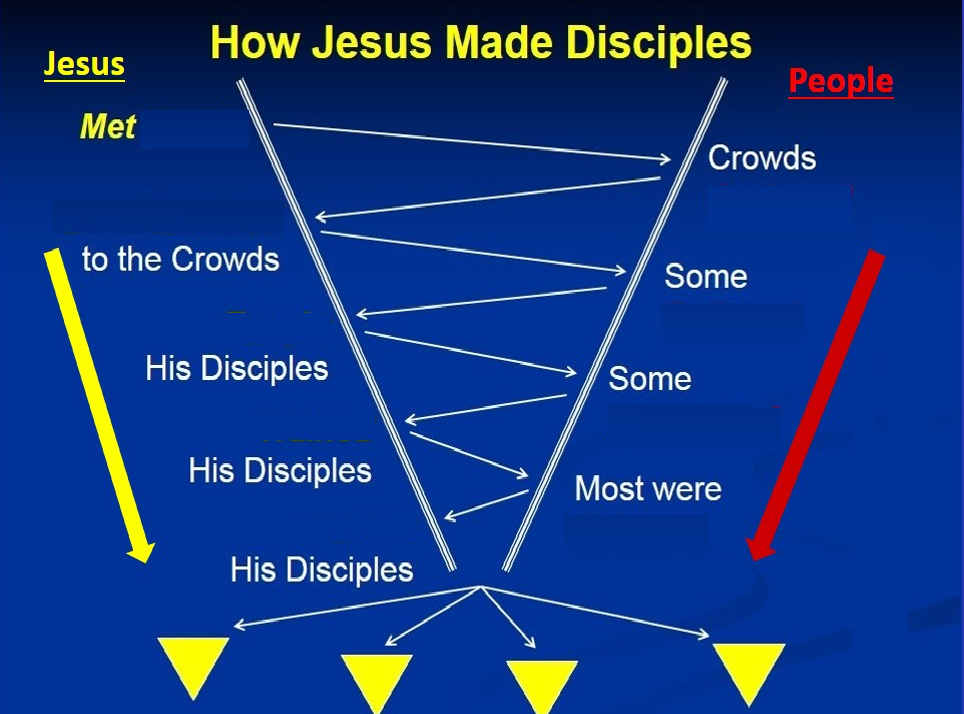 1 Jesus – met n_________ Crowds Gathered                     Matthew 8:14-16 2. Jesus p__________Some believed John 8:28-30 3. Jesus t____________Some committed Matthew 16: 13-18 4. Jesus t__________  Most were faithful  Luke 10:1-17 5) Jesus s______ his disciplesThey followed Jesus’ modelJohn 20:21; Matthew 28:18-20; Mark 16:15 II. The Disciples’ r____________ model—the Triangle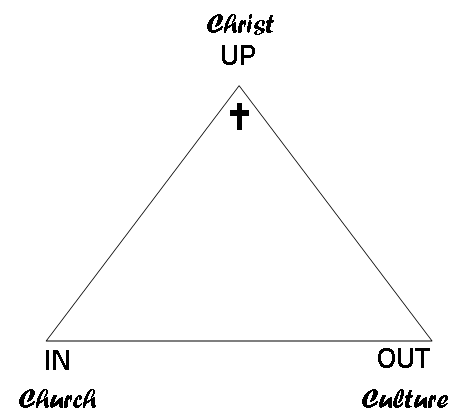 1. Up—Are you moving closer to ____________?Matthew 22:37-38; John 17:32. In—Are you moving closer to the c_________/Christians? 1John 4:10-12; 1 Corinthians 12: 24b-25 & 27 3. Out—Are you moving closer to the c________/non-C__________?Matthew 11:19a; Acts 1:8; Acts 17:23